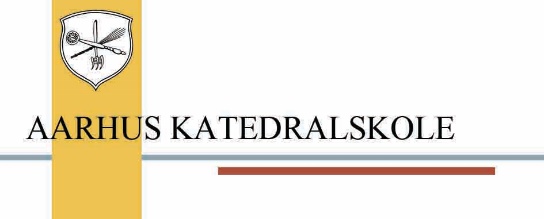      REFERAT af BESTYRELSESMØDE onsdag d. 16. september 2020 kl. 16.30 – 18.30 Tilstede: Henning Kærgaard, Lone Eibye Mikkelsen, Claus Grambo Larsen, Jens Hansen, Ditte Kirstine Nørtoft Nielsen, Kristian Thorn, Alexander Bjerremann Petersen, Sølve Frida Hofmann Gasser, Britta Meyer Larsen (referent)Tilstede virtuelt: Maiken Løsmar, Nete BechmannAfbud: Marc Perera Godkendelse og underskrift af referat fra sidste møde.Referatet blev godkendt og underskrevet. Godkendelse af dagsorden Dagsordenen blev godkendt.Siden sidst på skolen v. rektor LE orienterede:Skoleåret 19/20 sluttede anderledes en vanligt med 11 dimissioner, da 3g’erne dimitterede klassevis. Det blev et fint arrangement. Skolestart 20/21 fik som bekendt en virtuel opstart. Dette har været udfordrende for alle elever og ansatte. Efter genåbningen er der fuldt fokus på at afvikle en sikker hverdag og fokus på den sociale trivsel i klasserne. Vi håber, at der snart igen kan åbnes for frivillige aktiviteter, der pt er lukket ned. Vedrørende fordeling af elever i brobygning fastholdt Aarhus Kommune sin fordeling, dog er der byttet en enkelt skole, således at vi nu fortsat modtager brobygningselever fra Kochs Skole.De hidtil gældende fordelingsregler er forlænget endnu et år. Nye regler er på vej og de politiske forhandlinger er i gang.Nyansættelser: Pr. 1.8.20 er der fastansat 3 lærere. Ny pedelmedhjælper er ansat pr 19.10. Processen med ansættelse af ny uddannelsesleder er pt i gang. Der har været 71 ansøgere til stillingen.Besættelse af vicerektorstillingen: Direktør og partner Jan Kjeldsmark, Mercuri Urval orienterer bestyrelsen om ansættelsesprocessen. Besættelse af vicerektor stillingen tages op til foråret 2021. Uddannelsesleder Britta Meyer Larsen er konstitueret som vicerektor.Orientering om forslag til finanslov 2021: Der er udmeldt besparelser på finansloven, som samlet summerer sig til under 1% af budgettet, men der er samtidig varslet en uudmøntet besparelser på markedsføring på mellem 100 og 150 mio. kr. Denne skal fordeles mellem ungdomsuddannelser og videregående uddannelser. Generelt har STX-skolerne ikke et stort markedsføringsbudget, så det bliver reelt en besparelse på andre aktiviteter. På Aarhus Katedralskole begrænser markedsføring sig til orienteringsmateriale til kommende elever og deltagelse i fælles annoncer med de andre gymnasier omkring orienteringsaftener i januar. Der er desuden udmeldt en dispositionsbegrænsning for dette års budget som forventeligt er i størrelsesordenen 70.000 kr.Orientering om skolens håndtering af nedlukning efter sommerferien Fra ledelsen er der stor ros til skolens personale og elever for at håndtere nedlukningssituationen rigtig fint. Det var dejligt, at det lykkedes at få 1g-eleverne ind på skolen den første uge efter nedlukningen, så de blev introduceret til hinanden, deres teamlærere og kom i gang på skolens IT systemer og dermed kunne gå i gang med den virtuelle undervisning.Efter vi er kommet i gang på skolen igen, har 1g eleverne fået introduktionsarrangementer som vanligt fx aftenarrangementer og idrætsdag, der dog har været afviklet klassevist. 1g forældremøder blev afviklet af 5 omgange for at sikre afstand mm. For hele skolen er hovedfokus nu at holde undervisningen i gang under sikre forhold. Elever, der er hjemme af Corona årsager, følger undervisningen virtuelt hjemmefra, hvis de ikke er syge og fx afventer testresultater mm. Der er forskellige praktiske udfordringer ved dette, men både lærere og klassekammerater samarbejder og bidrager til, at det lykkes for eleverne hjemme at være med i undervisningen. Budgetopfølgning 2. kvartal 2020 (7 mdr.). Orienteringspunkt. Bilag 1.LE kommenterede budgetopfølgningen: Ungdomsuddannelserne er blevet tildelt taxameter for forårets aflyste introduktion- og brobygningskurser. Generel har der på flere poster været et lavere forbrug i foråret, men vi regner med, at det udjævnes over efteråret. Skolen har fået tildelt et beløb til dækning af ekstra udgifter til rengøring. Vi håber, at dette kan rumme de reelle udgifter resten af skoleåret. Bestyrelsen tog budgetopfølgningen til efterretning. Afrapportering af arbejdet med handlingsplaner for skoleåret 19/20 – orienteringspunkt. Bilag 2.Arbejdet med skoleårets handleplaner er kommet langt trods et usædvanligt forår, dog er der enkelte dele, der ikke har kunnet gennemføres pga. forårets hjemsendelser. Bestyrelsen roste skole for arbejdet og tog orienteringen til efterretning. Afrapportering af arbejdet med skolens kvalitetsplan for skoleåret 19/20. Selvevaluering og opfølgningsplan. Beslutningspunkt. Bilag 3.Skolens kvalitetsplan og skolens handlingsplaner kører i samme spor, og arbejder med de samme elementer. Arbejdet med kvalitetsmål og selvevaluering leder frem til næste års kvalitetsplan, og er et brugbart redskab til interessante indsigter. LE fremhævede særligt to opmærksomhedspunkter i selvevalueringen, nemlig Elevfrafaldet, hvor skolen stadig ligger højere end kvalitetsmålene. Her har skolen planlagt en strategi for at mindske frafald, som vi forventer giver nye angrebspunkter på problemet. Overgangsfrekvensen til videregående uddannelse, hvor vi også ligger lavere end kvalitetsmålene. Også dette skal der arbejdes med i indeværende skoleår.Bestyrelsen kommenterer på planerne, tog orienteringen til efterretning og vedtog opfølgningsplanerne.Forslag til målsætninger i skolens kvalitetsplan for skoleåret 20/21. Beslutningspunkt. Bilag 4.I forlængelse af selvevalueringen og opfølgningsplanen for skolens kvalitetsarbejde i sidste skoleår skal der vedtages målsætning for skolens kvalitetsarbejde i dette skoleår.Bestyrelsen godkendte forslagene til målsætninger i skolens kvalitetsplan for skoleåret 20/21.Kapacitetsfastsættelse for næste skoleår. Beslutningspunkt. Bilag 5. Regionen planlægger i år at afvikle en hurtigere proces om kapacitetsfastsættelse end sidste år. Det betyder, at den endelig indmelding af kapacitet skal ske inden 1.10. Herefter laver regionen en indstilling (22.10) og skolerne får en høringsfrist (5.11.).  Regionen forventer at indstille kapaciteten til undervisningsministeriet d. 18.12. efter regionsrådsmødet d. 16.12.Bestyrelsen diskuterede den fortsatte strategi for at komme i dialog med folketings- og regionspolitikere om STX-situationen i Aarhus. Bestyrelsen vedtog, at Aarhus Katedralskole indmelder 11 klasser som skolens kapacitet.Næste møde er planlagt til afholdelse d. 19. november 2020. Mødet d 19.11. flyttes til d 17.11.20 kl. 16.00Evt.Der var intet til eventuelt.
Med venlig hilsenLone Eibye Mikkelsen